BOLU ABANT İZZET BAYSAL ÜNİVERSİTESİDENEY HAYVANLARI UYGULAMA VE ARAŞTIRMA MERKEZİ MÜDÜRLÜĞÜNEProje yürütücüsü olduğum ve yerel etik kurul tarafından onayını aldığım ………………………………………………………………………………………………………………………………………………….. konulu araştırmanın merkezinizde yapılması için Gereğini bilgilerinize arz ederim.                                                                                                       ……./…./2018									Araştırmacının adı soyadıImzaE K İ:1 Adet Başvuru Formu	(…. Sayfa)1 Adet Etik Kurul Belgesi	(…..Sayfa)1 Adet Proje Örneği		(…. Sayfa)1 Adet Dekont			(…. Sayfa)1 Adet Taahhütname		(…. Sayfa)1 Adet Çalışma Takvimi	(…. Sayfa)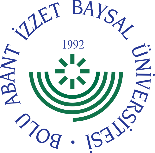 ABANT İZZET BAYSAL ÜNİVERSİTESİ DENEY HAYVANLARI UYGULAMA VE ARAŞTIRMA MERKEZİ BAŞVURU FORMU (Formun bilgisayar veya daktilo ile doldurulması gerekmektedir)1.Başvuru tarihi:Çalışmanın Başlangıç ve Bitiş TarihiAraştırmanın adı:Araştırmanın yürütücüsü ve araştırmacıların ad, unvan ve adresleriAraştırmacının İletişim Bilgileri (e-posta, tel vb.)Araştırmayı destekleyen kurum, kuruluş veya kişilerin ad, unvan ve adres 7. Projeli çalışmanın özeti:       8. Araştırmada kullanılacak deney hayvanının ırkı,  yaş,ı cinsiyeti sayısı:9.Araştırmada kullanılacak deney ve çiftlik hayvanlarının bakım yeri, süresi ve bakım koşulları:10. Gerektiğinde kullanılacak anestezi ve analjezik madde türü, miktarı ve veriliş yolu11. Gerektiğinde kullanılacak ötenazi yöntemi:Araştırma Yürütücüsü(Adı, Soyadı, İmzası)